勐海县卫生和计划生育局2018年元旦期间保密工作自检自查情况根据云南省卫生计生委转发云南省委保密办《关于做好2018年元旦春节期间保密工作的通知》云保办发电〔2017〕5号的文件要求，结合勐海县卫生计生系统实际，组织局机关及各县属医疗卫生单位和乡镇卫生院及时开展2018年元旦期间保密工作自检自查工作，经自查各单位均未发现泄密内容和不宜公开的政务信息，现将自查工作开展情况报告如下：一、增强保密意识，落实保密责任一是提高认识，健全机构保障。及时成立由局长桂丹丹同志任组长，其他副局长为副组长，局机关各股室长及各县属医疗卫生单位、乡镇卫生院主要负责人为成员的保密工作领导小组，领导小组下设办公室，办公室设在局办公室，办公室主任由玉喃罕担任，具体负责信息公开保密审查工作的具体事务。二是完善制度，确保工作落实。研究制定勐海县卫生和计划生育局保密制度，并下发下属各单位，建立健全信息公开保密审查机制，明确审查职责，做到节日期间责任明确、工作到位，确保“涉密信息不公开，公开信息不涉密”。三是加强学习，增强保密意识。为加强系统内保密工作人员保密安全的意识，我局多形式多渠道的开展相关人员培训学习，于2017年12月29日召开会议传达学习相关文件，并严格要求各单位认真落实做好保密工作，严防泄密事件的发生。二、采取有效措施，强化保密管理一是对涉密载体的保管、使用等环节进行排查，明确涉密载体的流向，加强对涉密载体的管控，确保涉密载体安全，做到涉密文件专人管理，涉密计算机单独使用。我局共有计算机51台（其中：非涉密计算机45台、内网连接4台、涉密计算机2台）。销毁涉密载体及涉密文件经本单位负责人和分管领导审核批准，认真履行清点登记，统一交由上级部门处理，其他非涉密文件交由县保密局统一销毁，无发生涉密载体作为废旧物品处理的情况。二是加强涉密计算机及信息系统的保密技术检查，确保各项安全防护措施落实到位。单位各科室严禁将涉密计算机连接互联网及其他公共信息网络，财务室由内网连接，严禁非涉密计算机存储、处理涉密信息；严禁通过互联网传递国家秘密信息；严禁移动存储介质在涉密计算机和非涉密计算机之间交叉使用。截止目前，没有发现标有密级的文件资料或其他未标密但内容涉密的文件资料对外公开、上网等现象。三是加强对财务室、办公室等保密要害股室进行保密检查，对配备的技术防护设施设备进行测试，确保处于良好工作状态，各单位严防出现被盗窃事件。四是加强对各单位对出国（境）的涉密人员进行保密提醒和教育，节日期间出国（境）的涉密人员对其持有的涉密载体进行清理，并严格落实回访制度，严格执行各项保密审查制度，确保保密审查工作落到实处。五是对外提供资料、发布信息。按照《云南省信息公开保密审查管理规定》的要求，坚持“先审查后公开，谁公开谁审查，谁审查谁负责”的原则，认真进行保密审查，并办理相应的审批手续。六是系统内各单位在举办和参加外事活动时（主要是边境地区传染病联防联控会议），要求工作人员严格遵守保密纪律，不谈论涉及国家秘密或敏感问题的信息，严格遵守备案制度，同时采取相应的保密措施。、认真开展检查，消除泄密隐患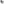 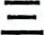 我系统积极组织专门力量进行保密检查，未发现涉密问题，确保元旦期间各项保密措施落到实处，及时消除泄密隐患。节日期间，各单位均安排专人值班、领导带班，值班人员及带班领导确保24小时通信畅通。如发生泄密事件，将按照《云南省泄密事件应急处置预案》的要求，及时报告，妥善处置。    在今后工作中，我系统将继续把政府信息公开保密审查作为卫生计生的一项重要工作，认真落实保密责任制，不断提升涉密工作人员保密意识，按照有关文件的具体要求，根据前期已制定的保密规章、制度，结合工作实际，不断加强保密制度学习，细化信息保密工作的各项程序，加大保密监管，坚持做到“涉密信息不上网，上网信息不涉密”，保证政府信息公开工作的常态化、规范化，确保无失泄密事件的发生。                   勐海县卫生和计划生育局                    2018年1月4日